Publicado en  el 22/01/2014 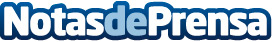 Panda Security seguirá ofreciendo servicio a los usuarios de Windows XP pese al fin de la asistencia técnica anunciada por Microsoft para abrilDatos de contacto:Panda Nota de prensa publicada en: https://www.notasdeprensa.es/panda-security-seguira-ofreciendo-servicio-a_1 Categorias: Ciberseguridad http://www.notasdeprensa.es